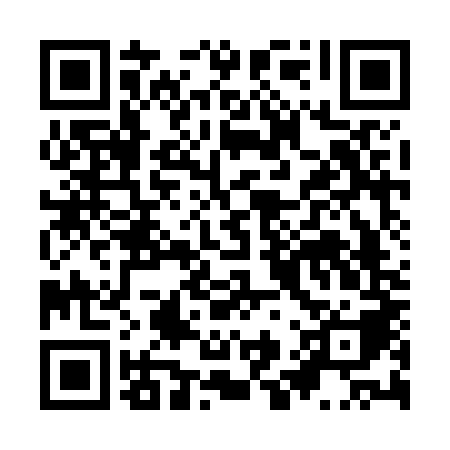 Ramadan times for Stockholm, Sodermanland, SwedenMon 11 Mar 2024 - Wed 10 Apr 2024High Latitude Method: Angle Based RulePrayer Calculation Method: Muslim World LeagueAsar Calculation Method: HanafiPrayer times provided by https://www.salahtimes.comDateDayFajrSuhurSunriseDhuhrAsrIftarMaghribIsha11Mon3:573:576:1511:583:355:425:427:5112Tue3:543:546:1211:573:375:445:447:5413Wed3:503:506:0911:573:395:465:467:5714Thu3:473:476:0611:573:415:495:497:5915Fri3:443:446:0311:573:435:515:518:0216Sat3:403:406:0011:563:455:545:548:0517Sun3:373:375:5711:563:475:565:568:0818Mon3:333:335:5411:563:495:585:588:1119Tue3:303:305:5111:553:506:016:018:1420Wed3:263:265:4811:553:526:036:038:1721Thu3:223:225:4511:553:546:056:058:2022Fri3:193:195:4211:543:566:086:088:2323Sat3:153:155:4011:543:586:106:108:2624Sun3:113:115:3711:544:006:136:138:2925Mon3:073:075:3411:544:026:156:158:3226Tue3:033:035:3111:534:036:176:178:3527Wed2:592:595:2811:534:056:206:208:3928Thu2:552:555:2511:534:076:226:228:4229Fri2:512:515:2211:524:096:246:248:4530Sat2:472:475:1911:524:116:276:278:4931Sun3:433:436:1612:525:127:297:299:521Mon3:383:386:1312:515:147:317:319:562Tue3:343:346:1012:515:167:347:349:593Wed3:293:296:0712:515:187:367:3610:034Thu3:253:256:0412:515:197:387:3810:075Fri3:203:206:0112:505:217:417:4110:116Sat3:153:155:5812:505:237:437:4310:157Sun3:113:115:5512:505:247:467:4610:198Mon3:063:065:5212:495:267:487:4810:239Tue3:003:005:4912:495:287:507:5010:2710Wed2:552:555:4612:495:297:537:5310:31